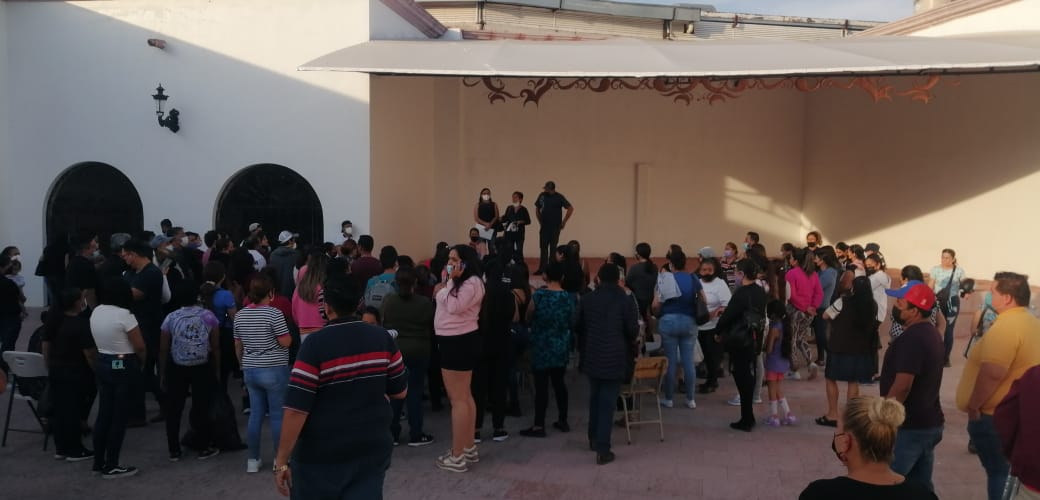 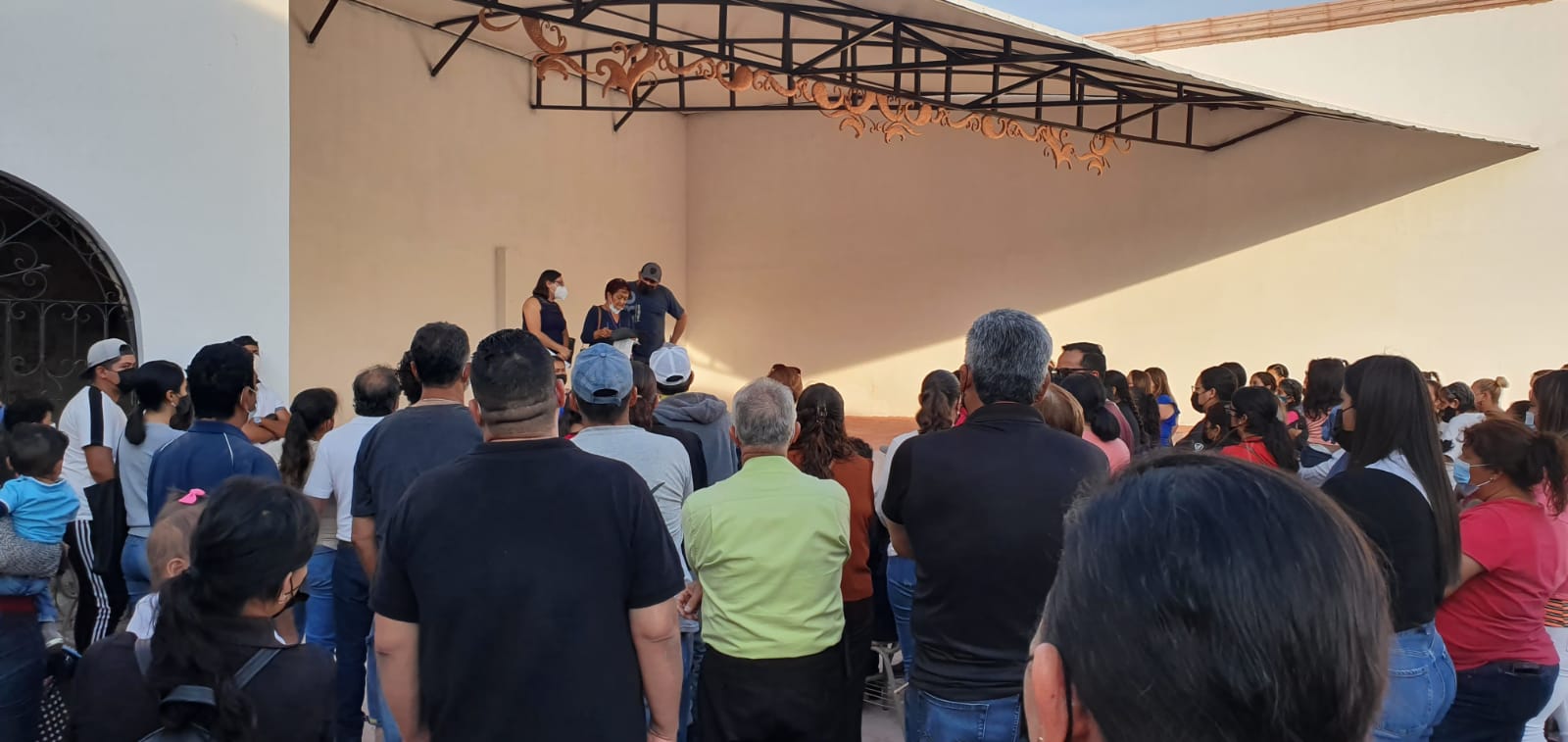 REUNION CON LOS COMERCIANTES QUE PARTICIPAN EN EL TIANGUIS NAVIDEÑO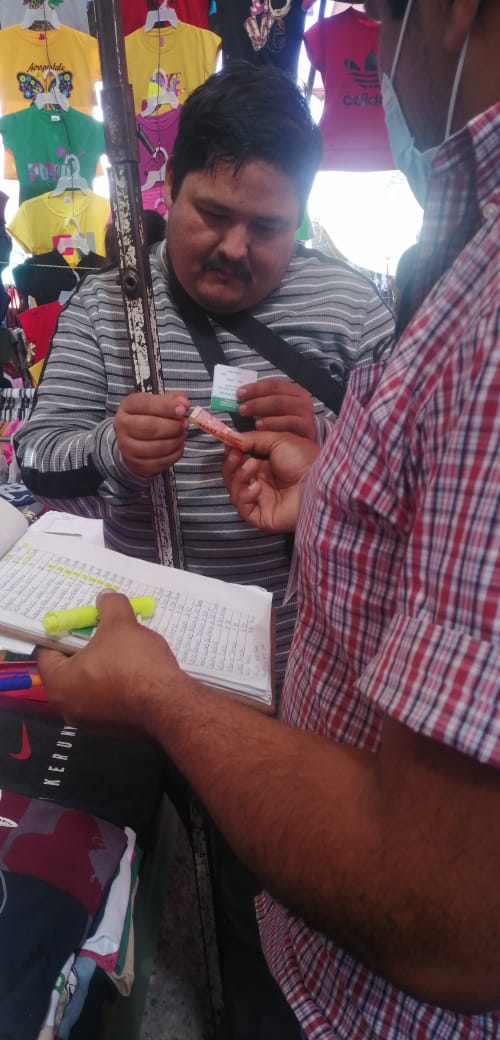 COBRO DE PISO A LOS COMERCIANTES DEL TIANGUIS DE LOS VIERNES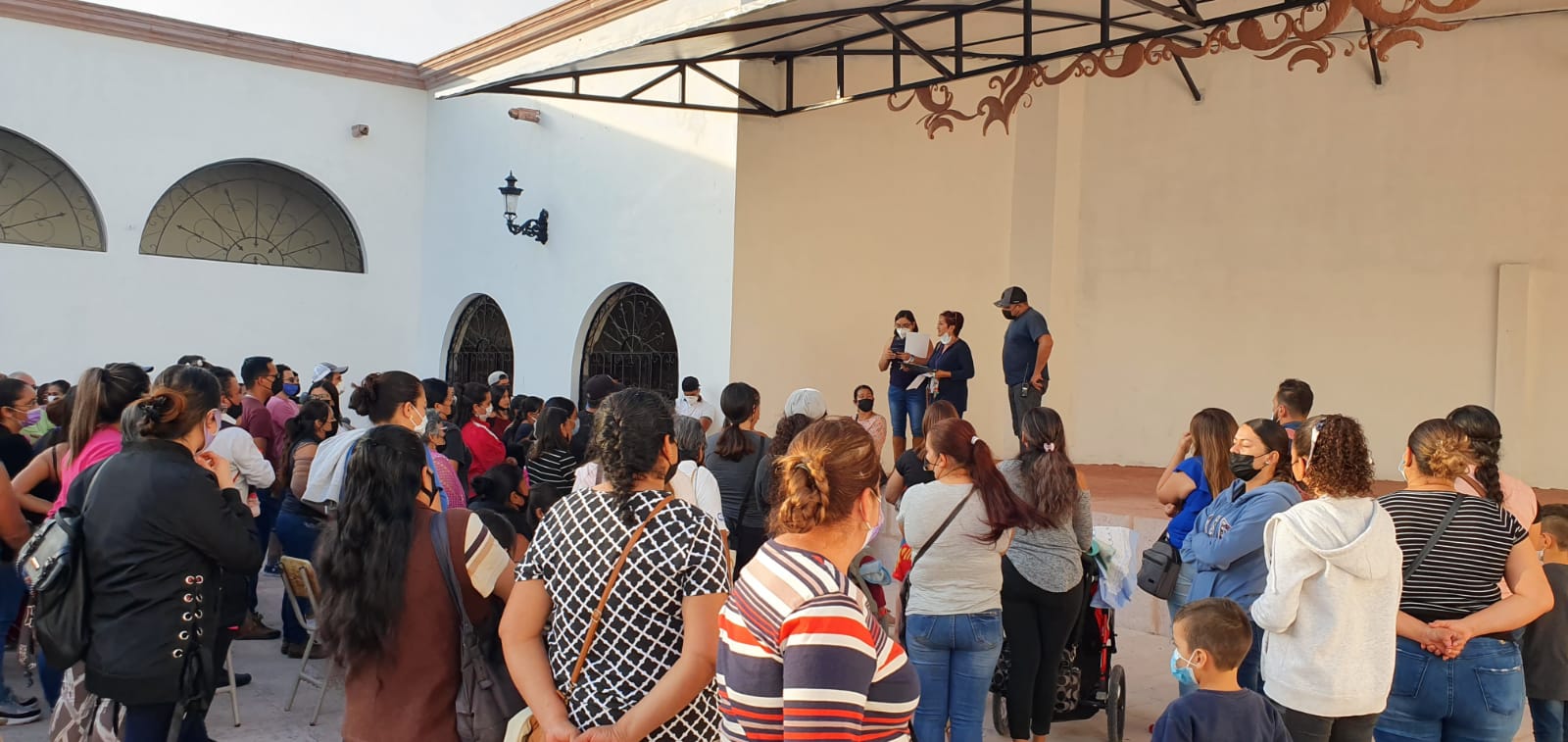 REUNION CON LOS COMERCIANTES QUE PARTICIPAN EN EL TIANGUIS NAVIDEÑO